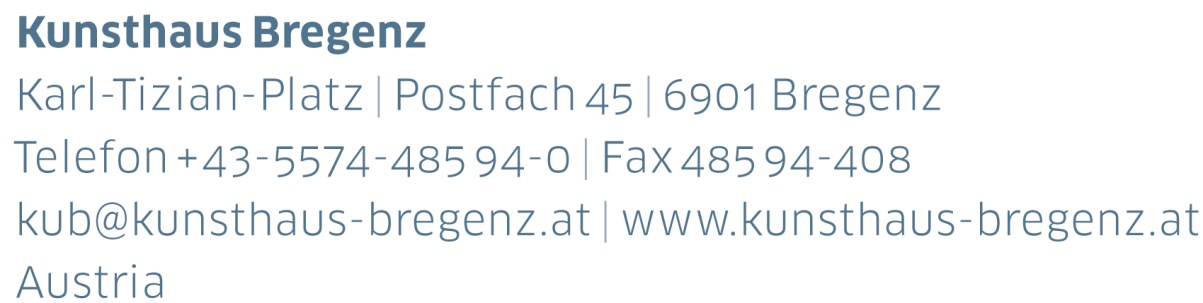 KUB Sammlungsschaufenster | PresseinformationSammlung 
König-Lebschik
26 | 06 — 29 | 08 | 2021Erweiterte EröffnungFreitag, 25. Juni 2021, 15 bis 20 Uhr
KUB SammlungsschaufensterÖffnungszeiten KUB SammlungsschaufensterDienstag bis Sonntag 10 – 18 UhrDonnerstag 10 – 20 UhrAb dem 17. Juli 2021: Montag 10 – 18 UhrVom 13. bis 16. August 2021 geschlossenEintritt mit gültigem KUB Ticket
Freier Eintritt 
25. und 26. Juni und vom 6. bis 16. Juli 2021Es gelten die aktuellen Covid-19-Schutzmaßnahmen.KUB Sammlungsschaufenster: von Arp über Chagall und Miró bis Zapletal – Meisterwerke der Sammlung König-Lebschik erstmals ausgestelltDas Kunsthaus Bregenz präsentiert im Sommer 2021 
mit der Sammlung König-Lebschik das Who’s Who der modernen DruckgrafikThomas König und Erika Lebschik sammelten vierzig Jahre lang Original-Grafiken internationaler Künstler*innen. Schwerpunkte bilden die internationale und die zeitge-nössische österreichische Kunst, darunter bekannte Namen wie Jean Arp, Alexander Calder, Marc Chagall, Gunter Damisch, VALIE EXPORT, Bruno Gironcoli, Martha Jungwirth, Maria Lassnig, Joan Miró, Arnulf Rainer, Daniel Spoerri, Antoni Tàpies und Franz West. Die Sammlung König-Lebschik mit rund 3.000 Objekten ging 2020 als Schenkung an das Kunsthaus Bregenz. Sie wird im Sommer 2021 in einer repräsentativen Auswahl im KUB Sammlungsschaufenster im Bregenzer Postgebäude erstmals ausgestellt.In den drei Räumen des KUB Sammlungsschaufensters präsentiert die Ausstellung die ganze Vielfalt grafischer Künste von Holzschnitt, Siebdruck, Radierung und Lithografie über Kunstmappen, Plakate bis zu Original-Grafik-Büchern. Schwerpunkte bilden die Werke von Künstlerinnen, österreichische Kunst, Grafiken aus der Druckpresse der Erker-Galerie St. Gallen oder ausgewählte Ausgaben und Originaldrucke des Kunstmagazins Derrière le miroir (1946–1982). Ein Bereich der Ausstellung widmet sich der Technik hinter der Kunst. Bei Live-Vorführungen im Sammlungsschaufenster erfahren Besucher*innen von dem Künstler Hans Sturn, wie eine Grafik entsteht – direkt an einer originalen Druckerpresse. Ein öffentliches Gespräch mit Sammler Thomas König und Kurator Rudolf Sagmeister, Führungen und Kinderworkshops erweitern das Programm. Die Sammlung König-Lebschik ist bis zum 29. August 2021 zu sehen. Für den Eintritt gilt das KUB Ticket. Die Ausstellung wird im Rahmen einer erweiterten Eröffnung im KUB Sammlungsschaufenster am Freitag, den 25. Juni, von 15 bis 20 Uhr, im Postgebäude neben dem Kunsthaus Bregenz eröffnet.Programm zur AusstellungErweiterte Eröffnung Sammlung König-LebschikFreitag, 25. Juni, 15 – 20 UhrFreier Eintritt ins KUB SammlungsschaufensterJazz & Talk mit Sammler Thomas König und Kurator Rudolf Sagmeister im Gasthaus KornmesserSamstag, 26. Juni10 – 14 Uhr | Jazzmusik von Six-Wheel Drive11 – 11.30 Uhr | TalkBei jeder Witterung auf der überdachten und beheizten Außenterrasse des Gasthaus Kornmesser, Essen à la carte, Reservierung unter: +43-5574-54854 Ganztags freier Eintritt in die Ausstellung im KUB SammlungsschaufensterKuratorführung mit Rudolf SagmeisterSonntag, 25. Juli, 14 UhrDrucktechniken – Vorführung mit Hans SturnSonntag, 11. Juli, 1. und 22. August, 14 – 17 UhrKostenfreie TeilnahmeKinderkunst Spezial – DruckwerkstattSamstag, 24. Juli und 7. August, 10 – 12 UhrBeitrag: € 5,50, Anmeldung unter r.paterno@kunsthaus-bregenz.atPartner*innen und Sponsor*innenDas Kunsthaus Bregenz bedankt sich bei seinen Partner*innen für die großzügige finanzielle Unterstützungund das damit verbundene kulturelle Engagement.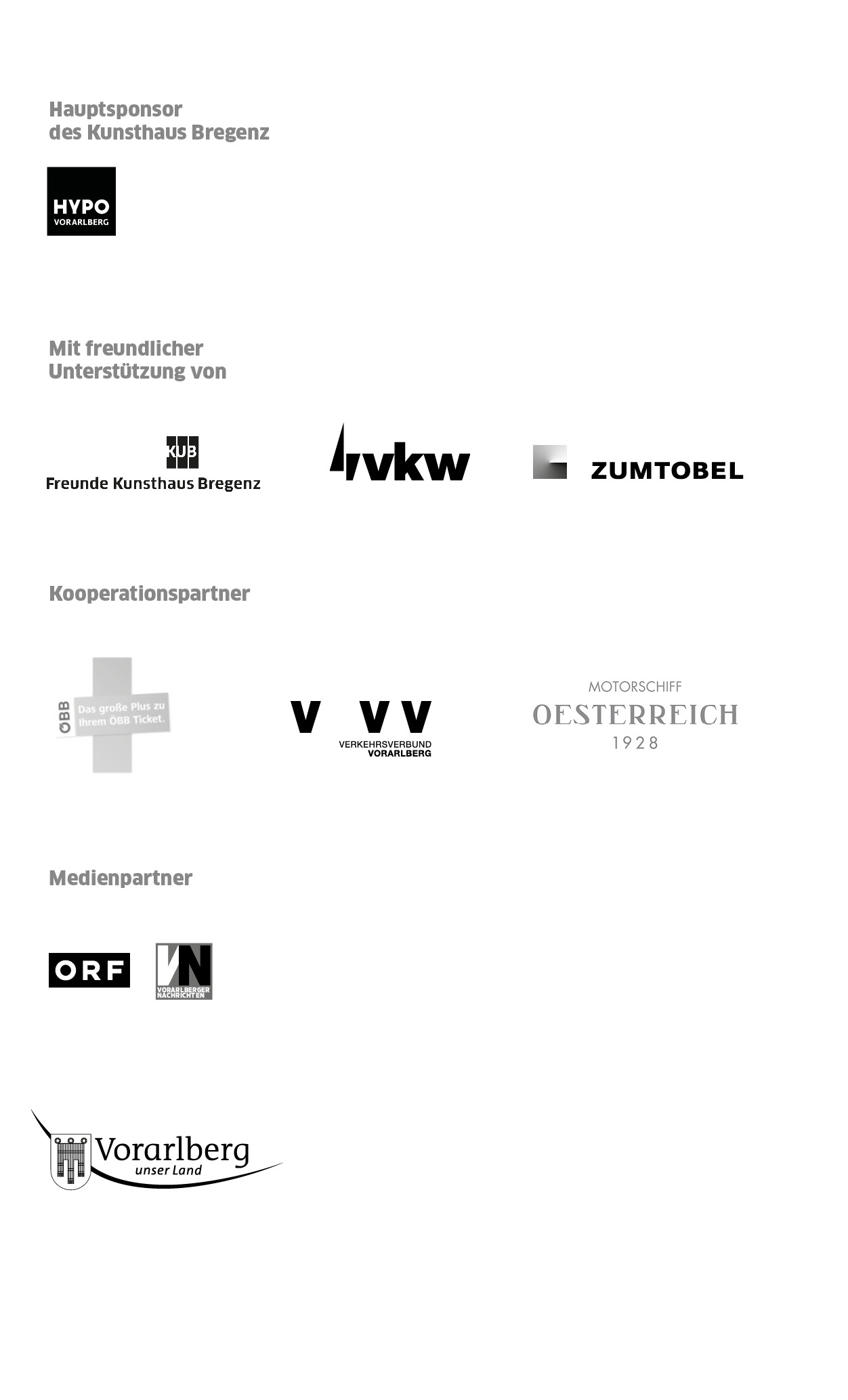 